Zarząd Dróg Wojewódzkich w Zielonej Górze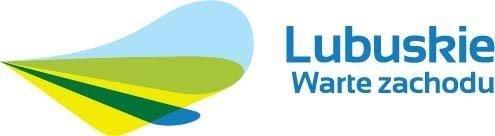 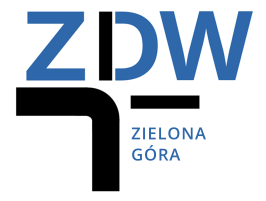 al. Niepodległości 32	65-042 Zielona Góra tel. 68 328 03 00, fax. 68 328 03 32                                 e-mail:zdw@zdw.zgora.pl________________________________________________________________________________________https://ezamowienia.gov.pl/mp-client/search/list/ocds-148610-854edd63-6283-11ee-a60c-9ec5599dddc1 